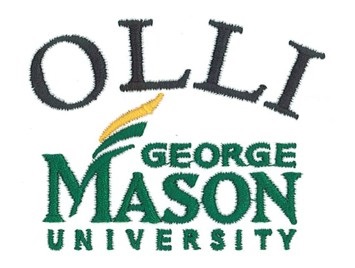 OLLI Spirit WearFall 2015OLLI Spirit WearFall 2015OLLI Spirit WearFall 2015OLLI Spirit WearFall 2015OLLI Spirit WearFall 2015OLLI Spirit WearFall 2015OLLI Spirit WearFall 2015Name:Name:Name:Name:Name:Name:Name:Name:Name:Name:Telephone:Telephone:Telephone:Telephone:Telephone:Telephone:Telephone:Telephone:Telephone:Telephone:Email:Email:Email:Email:Email:Email:Email:Email:Email:Email:Polo Shirt  $30with embroidered logoMen’s PoloSizes: S,M,L,XL,XXL*,XXXL*Colors: Kelly Green, Black, Red,   Strong BlueWomen’s PoloSizes: XS, S, M, L, XL, XXL*Colors: Kelly Green, Black, Red,    Strong Blue*$2 additional for larger sizesPolo Shirt  $30with embroidered logoMen’s PoloSizes: S,M,L,XL,XXL*,XXXL*Colors: Kelly Green, Black, Red,   Strong BlueWomen’s PoloSizes: XS, S, M, L, XL, XXL*Colors: Kelly Green, Black, Red,    Strong Blue*$2 additional for larger sizesPolo Shirt  $30with embroidered logoMen’s PoloSizes: S,M,L,XL,XXL*,XXXL*Colors: Kelly Green, Black, Red,   Strong BlueWomen’s PoloSizes: XS, S, M, L, XL, XXL*Colors: Kelly Green, Black, Red,    Strong Blue*$2 additional for larger sizesPolo Shirt  $30with embroidered logoMen’s PoloSizes: S,M,L,XL,XXL*,XXXL*Colors: Kelly Green, Black, Red,   Strong BlueWomen’s PoloSizes: XS, S, M, L, XL, XXL*Colors: Kelly Green, Black, Red,    Strong Blue*$2 additional for larger sizesPolo Shirt  $30with embroidered logoMen’s PoloSizes: S,M,L,XL,XXL*,XXXL*Colors: Kelly Green, Black, Red,   Strong BlueWomen’s PoloSizes: XS, S, M, L, XL, XXL*Colors: Kelly Green, Black, Red,    Strong Blue*$2 additional for larger sizesT-Shirt  $20 with embroidered logoSizes: S,M,L,XL,XXL*,XXXL*Colors: Kelly Green, Jet Black, Red, Royal Blue*$2 additional for larger sizesT-Shirt  $20 with embroidered logoSizes: S,M,L,XL,XXL*,XXXL*Colors: Kelly Green, Jet Black, Red, Royal Blue*$2 additional for larger sizesT-Shirt  $20 with embroidered logoSizes: S,M,L,XL,XXL*,XXXL*Colors: Kelly Green, Jet Black, Red, Royal Blue*$2 additional for larger sizesCaps  $20Colors: Kelly Green, Red, Royal Blue, BlackTotes  $30Colors: Kelly Green, Black, Cardinal Red, Royal Bluewith embroidered logoCaps  $20Colors: Kelly Green, Red, Royal Blue, BlackTotes  $30Colors: Kelly Green, Black, Cardinal Red, Royal Bluewith embroidered logoQTYColorSize                    Item (men or women polo)Size                    Item (men or women polo)Size                    Item (men or women polo)Size                    Item (men or women polo)UNIT PRICEUNIT PRICEUNIT PRICETOTALOrder form with payment must be received at the Tallwood office by Friday, October 23, 2015. (OLLI Office, 4210 Roberts Rd ,Fairfax VA 22032)Checks payable to OLLIOrder form with payment must be received at the Tallwood office by Friday, October 23, 2015. (OLLI Office, 4210 Roberts Rd ,Fairfax VA 22032)Checks payable to OLLIOrder form with payment must be received at the Tallwood office by Friday, October 23, 2015. (OLLI Office, 4210 Roberts Rd ,Fairfax VA 22032)Checks payable to OLLIOrder form with payment must be received at the Tallwood office by Friday, October 23, 2015. (OLLI Office, 4210 Roberts Rd ,Fairfax VA 22032)Checks payable to OLLIOrder form with payment must be received at the Tallwood office by Friday, October 23, 2015. (OLLI Office, 4210 Roberts Rd ,Fairfax VA 22032)Checks payable to OLLIOrder form with payment must be received at the Tallwood office by Friday, October 23, 2015. (OLLI Office, 4210 Roberts Rd ,Fairfax VA 22032)Checks payable to OLLIOrder form with payment must be received at the Tallwood office by Friday, October 23, 2015. (OLLI Office, 4210 Roberts Rd ,Fairfax VA 22032)Checks payable to OLLItotalEnclosedtotalEnclosed